Ryan Crenshaw, M.D.21135 Whitfield Place, STE. #102Sterling, VA 20165Phone:  (703) 444-4799Fax:  (703) 444-4985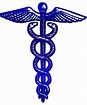 Patient:  ______________________________________________________Please obtain the marked study(ies) AT LEAST 2 WEEKS PRIOR TO YOUR PROCEDURE(S).ﬦ  Medical clearance from Primary Care Physician (PCP) or Cardiologist or Pulmonologist.ﬦ  EKGﬦ  Other _____________________________________________________Please fax results/reports to our office.------------------------------------------------------------Ryan Crenshaw, M.D.______________________________Date: